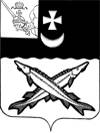 АДМИНИСТРАЦИЯ БЕЛОЗЕРСКОГО МУНИЦИПАЛЬНОГО РАЙОНА ВОЛОГОДСКОЙ ОБЛАСТИП О С Т А Н О В Л Е Н И ЕОт  ____________  №  ______О внесении изменений в постановление администрации района от 06.12.2018 № 600 	Руководствуясь статьей 15 Федерального закона от 6 октября 2003 года № 131-ФЗ «Об общих принципах организации местного самоуправления в Российской Федерации» (с последующими изменениями), Федеральным законом от 8 ноября 2007 года № 257-ФЗ «Об автомобильных дорогах и о дорожной деятельности в Российской Федерации и о внесении изменений в отдельные законодательные акты Российской Федерации», Федеральным законом от 10 декабря 1995 года № 196-ФЗ «О безопасности дорожного движения», постановлением администрации Белозерского муниципального района от 30.09.2015 № 810 «Об утверждении Порядка разработки, реализации и оценки эффективности муниципальных программ Белозерского района» (с последующими изменениями), на основании Устава района ПОСТАНОВЛЯЮ:1. Внести в муниципальную программу   «Развитие и совершенствование сети автомобильных дорог общего пользования муниципального значения Белозерского муниципального района на 2019-2021 годы», утвержденную постановлением администрации района от 06.12.2018 № 600 следующие изменения:1.1. В паспорте программы  раздел объемы бюджетных ассигнований  изложить в следующей редакции:  «                                                                                                                                »1.2. Приложение 1 «Ресурсное обеспечение реализации муниципальной программы за счет средств районного бюджета (тыс. руб.)» изложить  в новой редакции согласно приложению № 1 к настоящему постановлению.1.3. Таблицу № 1 «Прогнозная (справочная) оценка расходов федерального, областного бюджетов, бюджетов муниципальных образований района, бюджетов государственных внебюджетных фондов,юридических лиц на реализацию целей муниципальной программы (подпрограммы муниципальной программы) (тыс. руб.)»  изложить в новой редакции согласно приложению № 2 к настоящему постановлению.1.4. Приложение № 4 «План реализации муниципальной программы  «Развитие и совершенствование сети автомобильных дорог общего пользования муниципального значения Белозерского муниципального района на 2019-2021 годы» на 2021 год.» изложить в новой редакции согласно приложению № 3 к настоящему постановлению.	2. Настоящее постановление подлежит опубликованию в районной газете «Белозерье» и размещению на сайте Белозерского муниципального района в информационно-телекоммуникационной сети «Интернет».Руководитель администрации района                                  Д.А. Соловьев                                                                          Приложение № 1 к постановлению                                                                                                  администрации района от     12.2021 №                       «Приложение 1 к муниципальной программе развитие и                                                                               совершенствование сети автомобильных дорог общего                           пользования муниципального значения Белозерского                                                                муниципального района на 2019-2021 годы» Ресурсное                                  обеспечение реализации муниципальной  программы                        за  счет средств районного бюджета (тыс. руб.)                                                                                                                         ».                                                        Приложение № 2 к постановлению                                                        администрации района от     12.2021 №                       «Таблица № 1 Прогнозная (справочная) оценка расходов                                федерального, областного бюджетов, бюджетов                                 муниципальных образований района, бюджетов                                                                         государственных внебюджетных фондов,                             юридических лиц на реализацию целей муниципальной                                          программы (подпрограммы муниципальной программы)                                             (тыс. руб.)                                                                                                                 ».Приложение к постановлению администрации района от ____________ №______                                                                                           « Приложение № 4                                                                                                                            к муниципальной  программе развитие                                                                                                                                 и совершенствование сети автомобильных                                                                                                                       дорог общего пользования местного                                                                                                                             значения Белозерского муниципального                                                                                                       района на 2019-2021 годыПлан реализации муниципальной программы  «Развитие и совершенствование сети автомобильных  дорог общего пользования муниципального значения Белозерского муниципального района на 2019-2021 годы» на 2021 год.                                                                                                                                                                                                                    »Объемы бюджетных ассигнований ПрограммыОбщий объем средств на реализацию программы-128 708,4 тыс. рублей, в том числе:2019год - 26685,2 тыс. рублей;2020год – 63050,5тыс. рублей;2021год – 38972,7тыс. рублей.из них:средства из областного бюджета-88015,4 рублей, в том числе:2019 год – 11315,3 тыс. рублей;2020 год -  52320,7 тыс. рублей;2021 год -  24 379,4 тыс. рублей.средства районного бюджета-40693,0 тыс. рублей, в том числе:2019 год – 15369,9 тыс. рублей;2020 год – 10729,8 тыс. рублей;2021 год – 14 593,3  тыс. рублей. Программа разработана при условии ежегодной корректировки финансирования мероприятий в соответствии с утвержденными бюджетами.Ответственный исполнитель, соисполнители, участникиРасходы (тыс. руб.), годыРасходы (тыс. руб.), годыРасходы (тыс. руб.), годыОтветственный исполнитель, соисполнители, участники2019 год2020 год 2021 год 2021 год 12344Всего15369,910729,814 593,3  14 593,3  Отдел архитектуры и строительства администрации Белозерского муниципального района15369,910729,814 593,3  14 593,3  Источник финансового обеспеченияОценка расходов (тыс. руб.), годыОценка расходов (тыс. руб.), годыОценка расходов (тыс. руб.), годыИсточник финансового обеспечения2019 год2020 год2021год1234Всего26685,263050,538972,7Районный бюджет <1>15369,910729,814 593,3  Федеральный бюджет0,000,000,00Областной бюджет11315.352320,724379,4Бюджеты муниципальных образований района (в разрезе МО)0,000,000,00государственные внебюджетные фонды0,000,000,00юридические лица <2>0,000,000,00Наименование подпрограммы, основного мероприятия, мероприятий, реализуемых в рамках основного мероприятияОтветственный исполнитель (Ф.И.О., должность)СрокСрокОжидаемый непосредственный результат (краткое описание)Финансирование (тыс. руб.)     средства дорожного фонда           области /  местный бюджетНаименование подпрограммы, основного мероприятия, мероприятий, реализуемых в рамках основного мероприятияОтветственный исполнитель (Ф.И.О., должность)начала реализацииокончания реализацииОжидаемый непосредственный результат (краткое описание)Финансирование (тыс. руб.)     средства дорожного фонда           области /  местный бюджет1234561.Ремонт автомобильных дорогАдминистрация Белозерского муниципального района01.04.202130.10.2021Ввод 3,89 кмотремонтированной дороги17 594, 2 17 065,0/ 529,21.1 Ремонт автодороги  д. Яковлево-д. Черково Белозерского района Вологодской области Администрация Белозерского муниципального района01.04.202130.10.2021Ввод 0,7 кмотремонтированной дороги890,0 863,3 /26,7 1.2 Ремонт автодороги д. Большое Заречье- д. Курягино Белозерского района  Вологодской областиАдминистрация Белозерского муниципального района01.04.202130.10.2021Ввод 2,0 кмотремонтированной дороги1056,0  1023,8 /32,2 1.3 Ремонт автодороги д. Средняя- д. Белый Ручей  Белозерского района, Вологодской области01.04.202130.10.2021Ввод 1,0 кмотремонтированной дороги1473,01 428,0 /45,01.4 Ремонт улицы Дзержинского города БелозерскаАдминистрация г. Белозерска31.07.202130.10.2021Ввод 0,563 кмотремонтированной дороги10 621,910 303,2/ 318,71.5 Ремонт улицы Спортивная в  г. БелозерскАдминистрация г. Белозерска31.07.202130.10.2021Ввод 0,170 кмотремонтированной дороги2 153,02 088,4/ 64,61.6 Ремонт улицы Свободы (восстановление тротуара) в г. БелозерскАдминистрация г. Белозерска31.07.202130.10.2021Ввод 0,230 кмОтремонтированного тротуара1 400,3  1 358,3 /42,02. Разработка ПОДДАдминистрация сельского поселенияАртюшинское01.01.202131.12.2021Разработка ПОДДобщей протяженностью50,981км. 250,00 /250,03.  Выполнение работ по содержанию автомобильных дорог общего пользования  местного значения на территории Белозерского района Вологодской области Администрация Белозерского муниципального района01.01.202131.12.2021Поддержание технического состояния автомобильных дорог458,099км15 258,8          6 004,7 /9 254,1  3.1. Содержание дорог в границах населенных пунктов и вне границ населённых пунктов районаАдминистрация Белозерского муниципального района01.01.202131.12.2021Поддержание технического состояния автомобильных дорог253,195км9 371,7                808,3 /8 563,4 3.2. Содержание дорог   в границах  г. Белозерска****1 272,1719,8 /552,33.2.1. Содержание дорог   в границах  г. БелозерскаАдминистрацияг. Белозерска01.01.202131.12.2021Поддержание технического состояния автомобильных дорог81,953км530,00/530,03.2.2. Содержание улично-дорожной сети  города Белозерскаг. БелозерскаПоддержание технического состояния автомобильных дорог81,953км742,1719,8/22,33.3.   Выполнение работ по содержанию улично-дорожной сети г. Белозерска (восстановление изношенных верхних слоев асфальтобетонных покрытий ул. Красноармейская)Администрацияг. Белозерска01.01.202131.12.2021Поддержание технического состояния автомобильных дорог0,88 км4 615,0  4 476,6 /138,4 4.Паспортизация автомобильных дорог,  на которые отсутствует регистрация праваУправление имущественных отношений Белозерского района01.01.202131.12.2021Увеличение протяженности автомобильных дорог общего пользования местного значения области, на которые зарегистрировано право200,00 / 200,05. Ремонт автодороги переулок Усадебный г. БелозерскАдминистрация г. Белозерска01.04.202130.10.2021Ввод 0,190 кмотремонтированной дороги900,4  872,5/27, 9 6.Передача полномочий администрациям сельских поселений на осуществление дорожной деятельности****2 858,3              437,1 /2 421,2  6.1.Передача полномочий администрациям сельских поселений на осуществление дорожной деятельностиАдминистрации сельских поселений Белозерского муниципального района.01.01.202131.12.201Поддержание технического состояния автомобильных дорог122,951 км6.2.Работы по содержанию автомобильных дорог местного значения (в границах населенных пунктов Шольского сельского поселения) Администрация Шольского сельского поселения31.12.2021Поддержание технического состояния автомобильных дорог41,258 км190,0116,4/73,66.3.Работы по содержанию автомобильных дорог местного значения (в границах населенных пунктов Куностьского сельского поселения)Администрация Куностьского сельского поселения31.12.2021Поддержание технического состояния автомобильных дорог13,62 км120,0116,4/3,66.4.Работы по содержанию автомобильных дорог местного значения (в границах населенных пунктов сельского поселения Антушевское)Администрация сельского поселения Антушевское31.12.2021Поддержание технического состояния автомобильных дорог68,073 км310,6204,3/106,37.Разработка проектно-сметной документации01.01.2020131.12.20211 911,00 /1 911,07.1Разработка проектно-сметной документации для ремонта  автодорог общего пользования местного значения, прохождение государственной экспертизы проверки достоверности определения сметной стоимости.Администрация Белозерского муниципального района01.01.2020131.12.2021911,00/911,07.2 Разработка проектно-сметной документации для ремонта УДС г. БелозерскаАдминистрация г. Белозерска01.01.2020131.12.20211000,00/1000,0ИТОГОИТОГОИТОГОИТОГОИТОГО38 972,7          24 379,4/14 593,3  